T.C.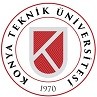 KONYA TEKNİK ÜNİVERSİTESİ REKTÖRLÜĞÜİdari ve Mali İşler Daire BaşkanlığıTAŞINIR MALZEME İADE VE TESLİM TUTANAĞI    Dayanıklı Taşınır Malzemenin;Yukarıda sicil nosu, adı ve özellikleri yazılı taşınır malzeme çalışır / çalışamaz durumdaambara iadesi yapılmıştır. İş bu tutanak tarafımızdan imza altına alınmıştır. …./…./ 20.....Teslim Eden					   Teslim AlanSicil NoTaşınırın Adı ve ÖzellikleriAdediÇalışırDurumdaÇalışamaz DurumdaNOT : Forum zimmet sahibi tarafından iki nüsha tanzim edilecektir. Bir nüshası ilgili birime/kişiye verilecek diğeri saklanacaktır. Zimmet Takiplerinde, değişiklik ve teslimlerde olabilecek aksaklıklarda belge niteliği taşıyabilecektir.